Publicado en Madrid  el 24/01/2022 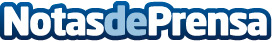 Manuel López, el pianista de la mano izquierda, tocará de nuevo en Madrid el próximo viernes 28Manuel López, el pianista que sufrió un ictus en 2018 y aprendió a tocar solo con su mano izquierda, es un gran ejemplo de resiliencia y superación, fue diagnosticado de Distonia focal, condición neurológica que afecta al control de los músculos en su mano derecha, el intérprete y compositor deleitará con obras de Bach, Scriabin, Rachmaninov, Liszt, Chopin y Brahms en "un concierto de superación" en el que demostrará  que, "tanto en la música como en la vida, no hay límites"Datos de contacto:Marga Robles  646934793Nota de prensa publicada en: https://www.notasdeprensa.es/manuel-lopez-el-pianista-de-la-mano-izquierda Categorias: Nacional Música Sociedad Madrid Entretenimiento Eventos http://www.notasdeprensa.es